CONVENZIONE TRA OPTIMA ITALIA SPA E ORDINE DEI MEDICI CHIRURGHI E DEGLI ODONTOIATRI DELLA PROVINCIA DI AVELLINO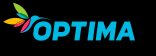 L’ORDINE DEI MEDICI CHIRURGHI E DEGLI ODONTOIATRI DELLA PROVINCIA DI AVELLINO HA SOTTOSCRITTO UN ACCORDO DI CONVENZIONE CON OPTIMA ITALIA SPA, LA MULTIUTILITY LEADER SUL MERCATO PER QUANTO CONCERNE I SERVIZI INTEGRATI NEL SETTORE TELECOMUNICAZIONI ED ENERGIA.Il servizio offre una soluzione personalizzata sulla base delle esigenze del cliente-associato: elettricità, gas, telefono, internet e mobile ad un canone fisso mensile in un’unica fattura. POSSIBILITA’ DI SCEGLIERE TRA DUE PRODOTTI DIFFERENTISUPER IMPRESA:UNICA BOLLETTA PER TUTTE LE UTENZE
Una bolletta chiara e semplice con il resoconto di tutti i consumi.CANONE UNICO MENSILE CALCOLATO SULLE REALI ABITUDINI DI CONSUMO E TANTE TARIFFE PER LA TELEFONIA MOBILE TRA CUI SCEGLIEREUNICO GESTORE E UNICO INTERLOCUTORE
Addio alle rincorse dei tanti operatori, ai centralini-labirinto per ogni utenza e ai vari fai da te online. Optima sarà l’unico interlocutore per tutte le utenze di casa e ufficio!VANTAGGI PER GLI ASSOCIATI:2 MESI GRATUITI PER I CONTRATTI BUSINESSFINO A 3 MESI PER I CONTRATTI PRIVATICONTRATTO A CONSUMO:PREZZO BLOCCATO DELLA MATERIA ENERGIAVANTAGGI PER GLI ASSOCIATI:Prezzo della materia energia sconto 10%Per info: Donatella Buglione  cell. 3453315884Avellino                                                                                           Il Presidente                                                                                                    Francesco Sellitto